УКРАЇНАПОЧАЇВСЬКА  МІСЬКА  РАДАВИКОНАВЧИЙ КОМІТЕТР І Ш Е Н Н Явід        серпня   2019  року                                                                       №  проектПро зміну  адресного номера житловому будинку з господарсько-побутовими будівлями та земельній ділянці в с. Комарин        З метою впорядкування нумерації об’єктів нерухомості в м. Почаїв, створення умов володіння, користування та розпорядження цими об’єктами  їх власниками та користувачам, керуючись Законом України «Про місцеве самоврядування в Україні»,  Положенням про порядок присвоєння та зміни адресних номерів об’єктів нерухомості розташованих на території Почаївської міської ОТГ, затвердженого рішенням сесії Почаївської міської ради № 548 від 31.10.2016 року враховуючи заповіт № 712 від 05.07.2018р. та  розглянувши   заяву гр. Семенюка Степана Васильовича, виконавчий комітет  міської ради                                                     В и р і ш и в:Змінити адресний номер  житлового  будинку з господарсько-побутовими  будівлями,  який   належав    гр. Сіморі Василині Антонівні на праві приватної  власності   з попередньої адреси  номера «2» по вул. Зарічна (Чапаєва) на  номер  «2» по провул. Зарічний в с. Комарин.Змінити  адресний номер земельній ділянці ( кадастровий номер  6123488200:03:001:0066) площею 0,25 га, для будівництва та обслуговування житлового будинку, господарських    будівель   і   споруд (присадибна ділянка), яка належала  гр. Сіморі Василині Антонівні на праві приватної  власності   з попередньої адреси  номера «2» по вул. Зарічна (Чапаєва) на  номер  «2» по провул. Зарічний в с. Комарин.Рекомендувати Кременецькому    РК БТІ   внести   зміни    в       адресне   господарство  по провул. Зарічний в с. Комарин   у    відповідності до п.1    даного рішення.Гр. Сіморі С.В. встановити адресну табличку з № «2» на даному житловому будинку. Лівар Н.М.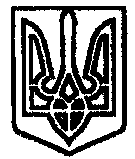 